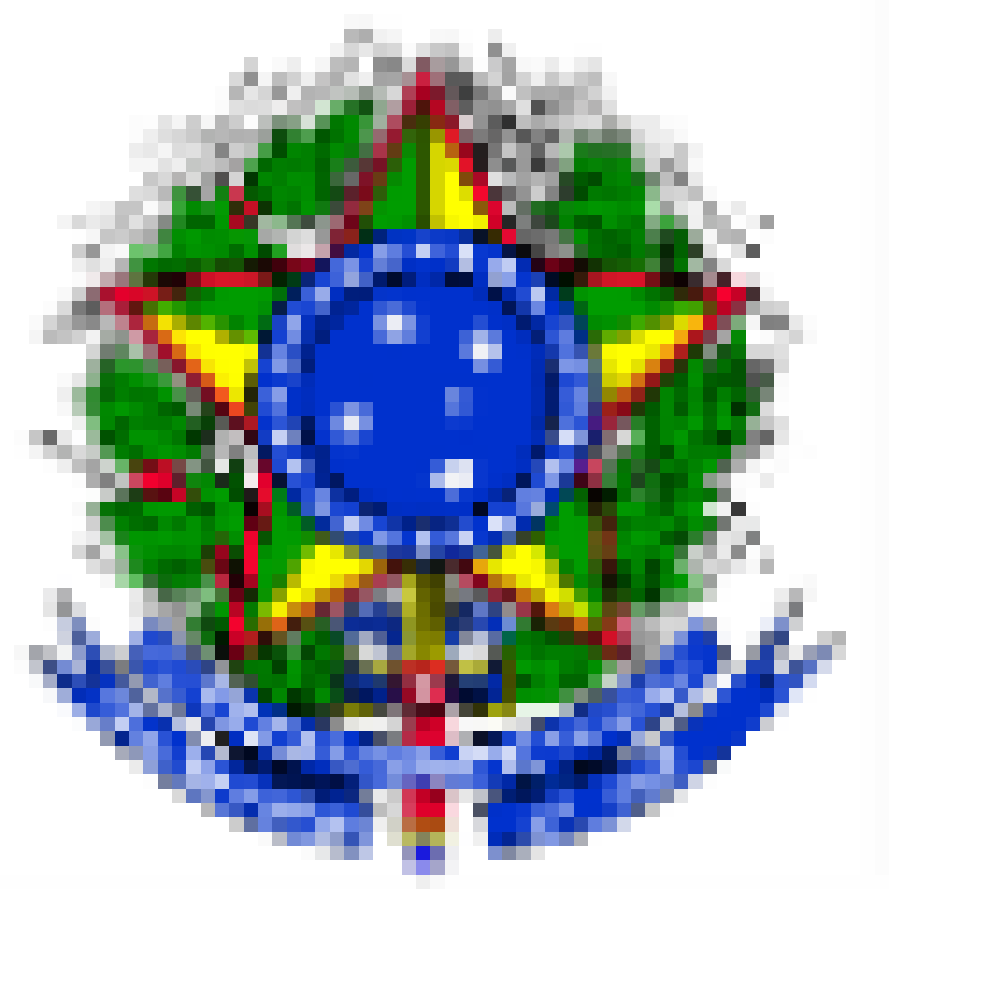 Ministério da EducaçãoUniversidade Federal da Integração Latina Americana- UNILASecretaria de Apoio Cientifico e Tecnológico - SACT ATENDIMENTO DAS AULAS PRÁTICAS 2020	Com relação as disciplinas que contenham previsão de conteúdo prático de laboratórios, a abertura dessas disciplinas devem ser aprovadas pela Secretaria de Apoio Cientifico e Tecnológico (SACT) e deverão seguir o plano de retorno as atividades presenciais elaborado pelo setor (https://portal.unila.edu.br/sact/arquivos/plano-de-retorno-sact.pdf). Essas solicitações de disciplinas práticas que se pretende ministrar devem ser enviadas pelo docente e/ou pelo coordenador por email a SACT: (sact@unila.edu.br), preenchendo o formulário abaixo. A SACT informará o docente/coordenador por email sobre a disponibilidade de laboratório para atendimento da disciplina, para que o mesmo solicite à PROGRAD a abertura da disciplina.	Devido ao distanciamento entre limite de pessoas/espaço- limite a SACT considerará quais os equipamentos e/ou procedimento que será realizado que serão utilizados pela demanda apresentada. Considerando que parte dos espaços de laboratórios também estão sendo utilizados no desenvolvimento das 09 ações do Projeto institucional UNILA de enfrentamento ao Coronavírus (SARS-CoV-2). Por isso os formulários serão avaliados e atendidos conforme disponibilidade, sendo o número de servidores disponíveis um fator limitante para atendimento ou não da demanda.Formulário de solicitação de aulas práticas presenciaisObs: após aprovação da disciplina os roteiros/POPs para preparação da aula deverão ser enviados por email conforme IN 01/2019 SACT.Solicitação de disponibilidade de laboratório para aulas presenciaisSolicitação de disponibilidade de laboratório para aulas presenciaisSolicitação de disponibilidade de laboratório para aulas presenciaisSolicitação de disponibilidade de laboratório para aulas presenciaisSolicitação de disponibilidade de laboratório para aulas presenciaisNome demandante/docente:Nome demandante/docente:Nome demandante/docente:Nome demandante/docente:Nome demandante/docente:Curso atendido:Curso atendido:Curso atendido:Curso atendido:Curso atendido:Disciplina que será ofertada:Disciplina que será ofertada:Disciplina que será ofertada:Disciplina que será ofertada:Disciplina que será ofertada:Quantidade de vagas/discentes:Quantidade de vagas/discentes:Quantidade de vagas/discentes:Quantidade de vagas/discentes:Quantidade de vagas/discentes:Laboratório(s) que serão necessárioLaboratório(s) que serão necessárioLaboratório(s) que serão necessárioLaboratório(s) que serão necessárioLaboratório(s) que serão necessárioUnidade:   (   )Jardim universitário                 (   ) PTI                 (   ) AlmadaUnidade:   (   )Jardim universitário                 (   ) PTI                 (   ) AlmadaEspaço (informar a sala):ex: bloco de laboratório sala 03Espaço (informar a sala):ex: bloco de laboratório sala 03Espaço (informar a sala):ex: bloco de laboratório sala 03Cronograma de execução das atividades práticasCronograma de execução das atividades práticasCronograma de execução das atividades práticasCronograma de execução das atividades práticasCronograma de execução das atividades práticasAtividade da aula:Data e/ou dia da semanaHora/ início Hora/terminoObservações: